ПЕРЕЧЕНЬсвободных (незанятых) земельных участков по г. Новогрудку и Новогрудскому району для строительства и обслуживания одноквартирных (блокированных) жилых домов без проведения аукциона и через аукцион, в том числе с расположенными на них неиспользуемыми объектами недвижимости, подлежащими сносу№п/пМесто нахождения (адрес) земельного участкаОбщая (ориенти-ровочная) площадь земельно-го участка, гектарЦелевое назначение земельного участка/назначение земельного участка в соответствии с единой классификацией назначения объектов недвижимого имуществаКадастро-вый номер земельно-го участка (при наличии)Ограничения (обременения) прав в использовании земельного участка, в том числе земельный сервитутВозможный вид права на земельный участокСведения об обеспечен-ности земельного участка инженерной и транспортной инфраструк-турой Приме-чаниеКонтактные данные лиц, ответствен-ных за ведение перечня свободных (незанятых) земельных участков12345678910г. Новогрудокг. Новогрудокг. Новогрудокг. Новогрудокг. Новогрудокг. Новогрудокг. Новогрудокг. Новогрудокг. Новогрудокг. Новогрудок1г. Новогрудок, м-р «Экономия – 1» У-50,1454для строительства и обслуживания одноквартирного жилого дома (код назначения 10902)нетналичие ограничений будет выявлено при установлении границычастная собственность, пожизненное наследуемое владение, арендаэлектро-, газо-, водоснаб-жение, подъездная дорога с гравийным покрытиемпредо-ставле-ние без прове-дения аукци-она8 01597 4 33 10 2г. Новогрудок, м-р «Экономия – 1» У-60,1305для строительства и обслуживания одноквартирного жилого дома (код назначения 10902)нетналичие ограничений будет выявлено при установлении границычастная собственность, пожизненное наследуемое владение, арендаэлектро-, газо-, водоснабже-ние, подъездная дорога с гравийным покрытиемпредо-ставле-ние без прове-дения аукци-она8 01597 4 33 10 3г. Новогрудок, м-р «Экономия – 1» У-90,1425для строительства и обслуживания одноквартирного жилого дома (код назначения 10902)нетналичие ограничений будет выявлено при установлении границычастная собственность, пожизненное наследуемое владение, арендаэлектро-, газо-, водоснабже-ние, подъездная дорога с гравийным покрытиемпредо-ставле-ние без прове-дения аукци-она8 01597 4 33 10 4г. Новогрудок, м-р «Экономия – 1» У-100,1061для строительства и обслуживания одноквартирного жилого дома (код назначения 10902)нетналичие ограничений будет выявлено при установлении границычастная собственность, пожизненное наследуемое владение, арендаэлектро-, газо-, водоснабже-ние, подъездная дорога с гравийным покрытиемпредо-ставле-ние без прове-дения аукци-она8 01597 4 33 105г. Новогрудок, м-р «Экономия – 1» У-130,1369для строительства и обслуживания одноквартирного жилого дома (код назначения 10902)нетналичие ограничений будет выявлено при установлении границычастная собственность, пожизненное наследуемое владение, арендаэлектро-, газо-, водоснабже-ние, подъездная дорога с гравийным покрытиемпредо-ставле-ние без прове-дения аукци-она8 01597 4 33 106г. Новогрудок, м-р «Экономия – 1» У-140,1042для строительства и обслуживания одноквартирного жилого дома (код назначения 10902)нетналичие ограничений будет выявлено при установлении границычастная собственность, пожизненное наследуемое владение, арендаэлектро-, газо-, водоснабже-ние, подъездная дорога с гравийным покрытиемпредо-ставле-ние без прове-дения аукци-она8 01597 4 33 107г. Новогрудок, м-р «Экономия – 1» У-150,1398для строительства и обслуживания одноквартирного жилого дома (код назначения 10902)нетналичие ограничений будет выявлено при установлении границычастная собственность, пожизненное наследуемое владение, арендаэлектро-, газо-, водоснабже-ние, подъездная дорога с гравийным покрытиемпредо-ставле-ние без прове-дения аукци-она8 01597 4 33 108г. Новогрудок, м-р «Экономия – 1» У-160,1244для строительства и обслуживания одноквартирного жилого дома (код назначения 10902)нетналичие ограничений будет выявлено при установлении границычастная собственность, пожизненное наследуемое владение, арендаэлектро-, газо-, водоснабже-ние, подъездная дорога с гравийным покрытиемпредо-ставле-ние без прове-дения аукци-она8 01597 4 33 109г. Новогрудок, м-р «Экономия – 1» У-170,1243для строительства и обслуживания одноквартирного жилого дома (код назначения 10902)нетналичие ограничений будет выявлено при установлении границычастная собственность, пожизненное наследуемое владение, арендаэлектро-, газо-, водоснабже-ние, подъездная дорога с гравийным покрытиемпредо-ставле-ние без прове-дения аукци-она8 01597 4 33 1010г. Новогрудок, м-р «Экономия – 1» У-180,1382для строительства и обслуживания одноквартирного жилого дома (код назначения 10902)нетналичие ограничений будет выявлено при установлении границычастная собственность, пожизненное наследуемое владение, арендаэлектро-, газо-, водоснабже-ние, подъездная дорога с гравийным покрытиемпредо-ставле-ние без прове-дения аукци-она8 01597 4 33 1011г. Новогрудок, м-р «Экономия – 1» У-190,1241для строительства и обслуживания одноквартирного жилого дома (код назначения 10902)нетналичие ограничений будет выявлено при установлении границычастная собственность, пожизненное наследуемое владение, арендаэлектро-, газо-, водоснабже-ние, подъездная дорога с гравийным покрытиемпредо-ставле-ние без прове-дения аукци-она8 01597 4 33 1012г. Новогрудок, м-р «Экономия – 1» У-200,1192для строительства и обслуживания одноквартирного жилого дома (код назначения 10902)нетналичие ограничений будет выявлено при установлении границычастная собственность, пожизненное наследуемое владение, арендаэлектро-, газо-, водоснабже-ние, подъездная дорога с гравийным покрытиемпредо-ставле-ние без прове-дения аукци-она8 01597 4 33 1013г. Новогрудок, м-р «Экономия – 1» У-210,1243для строительства и обслуживания одноквартирного жилого дома (код назначения 10902)нетналичие ограничений будет выявлено при установлении границычастная собственность, пожизненное наследуемое владение, арендаэлектро-, газо-, водоснабже-ние, подъездная дорога с гравийным покрытиемпредо-ставле-ние без прове-дения аукци-она8 01597 4 33 1014г. Новогрудок, м-р «Экономия – 1» У-220,1242для строительства и обслуживания одноквартирного жилого дома (код назначения 10902)нетналичие ограничений будет выявлено при установлении границычастная собственность, пожизненное наследуемое владение, арендаэлектро-, газо-, водоснабже-ние, подъездная дорога с гравийным покрытиемпредо-ставле-ние без прове-дения аукци-она8 01597 4 33 1015г. Новогрудок, м-р «Экономия – 1» У-230,1338для строительства и обслуживания одноквартирного жилого дома (код назначения 10902)нетналичие ограничений будет выявлено при установлении границычастная собственность, пожизненное наследуемое владение, арендаэлектро-, газо-, водоснабже-ние, подъездная дорога с гравийным покрытиемпредо-ставле-ние без прове-дения аукци-она8 01597 4 33 1016г. Новогрудок, м-р «Экономия – 1» У-270,1061для строительства и обслуживания одноквартирного жилого дома (код назначения 10902)нетналичие ограничений будет выявлено при установлении границычастная собственность, пожизненное наследуемое владение, арендаэлектро-, газо-, водоснабже-ние, подъездная дорога с гравийным покрытиемпредо-ставле-ние без прове-дения аукци-она8 01597 4 33 1017г. Новогрудок, м-р «Экономия – 1» У-310,1208для строительства и обслуживания одноквартирного жилого дома (код назначения 10902)нетналичие ограничений будет выявлено при установлении границычастная собственность, пожизненное наследуемое владение, арендаэлектро-, газо-, водоснабже-ние, подъездная дорога с гравийным покрытиемпредо-ставле-ние без прове-дения аукци-она8 01597 4 33 1018г. Новогрудок, м-р «Экономия – 1» У-340,1313для строительства и обслуживания одноквартирного жилого дома (код назначения 10902)нетналичие ограничений будет выявлено при установлении границычастная собственность, пожизненное наследуемое владение, арендаэлектро-, газо-, водоснабже-ние, подъездная дорога с гравийным покрытиемпредо-ставле-ние без прове-дения аукци-она8 01597 4 33 1019г. Новогрудок, м-р «Экономия – 1» У-360,1452для строительства и обслуживания одноквартирного жилого дома (код назначения 10902)нетналичие ограничений будет выявлено при установлении границычастная собственность, пожизненное наследуемое владение, арендаэлектро-, газо-, водоснабже-ние, подъездная дорога с гравийным покрытиемпредо-ставле-ние без прове-дения аукци-она8 01597 4 33 1020г. Новогрудок, м-р «Экономия – 1» У-520,1014для строительства и обслуживания одноквартирного жилого дома (код назначения 10902)нетналичие ограничений будет выявлено при установлении границычастная собственность, пожизненное наследуемое владение, арендаэлектро-, газо-, водоснабже-ние, подъездная дорога с гравийным покрытиемпредо-ставле-ние без прове-дения аукци-она8 01597 4 33 1021г. Новогрудок, м-р «Экономия – 1» У-530,1147для строительства и обслуживания одноквартирного жилого дома (код назначения 10902)нетналичие ограничений будет выявлено при установлении границычастная собственность, пожизненное наследуемое владение, арендаэлектро-, газо-, водоснабже-ние, подъездная дорога с гравийным покрытиемпредо-ставле-ние без прове-дения аукци-она8 01597 4 33 1022г. Новогрудок, м-р «Экономия – 1» У-540,1352для строительства и обслуживания одноквартирного жилого дома (код назначения 10902)нетналичие ограничений будет выявлено при установлении границычастная собственность, пожизненное наследуемое владение, арендаэлектро-, газо-, водоснабже-ние, подъездная дорога с гравийным покрытиемпредо-ставле-ние без прове-дения аукци-она8 01597 4 33 1023г. Новогрудок, м-р «Экономия – 1» У-550,1221для строительства и обслуживания одноквартирного жилого дома (код назначения 10902)нетналичие ограничений будет выявлено при установлении границычастная собственность, пожизненное наследуемое владение, арендаэлектро-, газо-, водоснабже-ние, подъездная дорога с гравийным покрытиемпредо-ставле-ние без прове-дения аукци-она8 01597 4 33 1024г. Новогрудок, м-р «Экономия – 1» У-560,1500для строительства и обслуживания одноквартирного жилого дома (код назначения 10902)нетналичие ограничений будет выявлено при установлении границычастная собственность, пожизненное наследуемое владение, арендаэлектро-, газо-, водоснабже-ние, подъездная дорога с гравийным покрытиемпредо-ставле-ние без прове-дения аукци-она8 01597 4 33 1025г. Новогрудок, м-р «Экономия – 1» У-570,1436для строительства и обслуживания одноквартирного жилого дома (код назначения 10902)нетналичие ограничений будет выявлено при установлении границычастная собственность, пожизненное наследуемое владение, арендаэлектро-, газо-, водоснабже-ние, подъездная дорога с гравийным покрытиемпредо-ставле-ние без прове-дения аукци-она8 01597 4 33 1026г. Новогрудок, м-р «Экономия – 1» У-580,1321для строительства и обслуживания одноквартирного жилого дома (код назначения 10902)нетналичие ограничений будет выявлено при установлении границычастная собственность, пожизненное наследуемое владение, арендаэлектро-, газо-, водоснабже-ние, подъездная дорога с гравийным покрытиемпредо-ставле-ние без прове-дения аукци-она8 01597 4 33 1027г. Новогрудок, м-р «Экономия – 1» У-650,1077для строительства и обслуживания одноквартирного жилого дома (код назначения 10902)нетналичие ограничений будет выявлено при установлении границычастная собственность, пожизненное наследуемое владение, арендаэлектро-, газо-, водоснабже-ние, подъездная дорога с гравийным покрытиемпредо-ставле-ние без прове-дения аукци-она8 01597 4 33 1028г. Новогрудок, м-р «Экономия – 1» У-660,1077для строительства и обслуживания одноквартирного жилого дома (код назначения 10902)нетналичие ограничений будет выявлено при установлении границычастная собственность, пожизненное наследуемое владение, арендаэлектро-, газо-, водоснабже-ние, подъездная дорога с гравийным покрытиемпредо-ставле-ние без прове-дения аукци-она8 01597 4 33 1029г. Новогрудок,  м-р «Экономия – 1» У-670,1104для строительства и обслуживания одноквартирного жилого дома (код назначения 10902)нетналичие ограничений будет выявлено при установлении границычастная собственность, пожизненное наследуемое владение, арендаэлектро-, газо-, водоснабже-ние, подъездная дорога с гравийным покрытиемпредо-ставле-ние без прове-дения аукци-она8 01597 4 33 1030г. Новогрудок, м-р «Экономия – 1» У-680,1080для строительства и обслуживания одноквартирного жилого дома (код назначения 10902)нетналичие ограничений будет выявлено при установлении границычастная собственность, пожизненное наследуемое владение, арендаэлектро-, газо-, водоснабже-ние, подъездная дорога с гравийным покрытиемпредо-ставле-ние без прове-дения аукци-она8 01597 4 33 1031г. Новогрудок, м-р «Экономия – 1» У-690,1057для строительства и обслуживания одноквартирного жилого дома (код назначения 10902)нетналичие ограничений будет выявлено при установлении границычастная собственность, пожизненное наследуемое владение, арендаэлектро-, газо-, водоснабже-ние, подъездная дорога с гравийным покрытиемпредо-ставле-ние без прове-дения аукци-она8 01597 4 33 1032г. Новогрудок,  м-р «Экономия – 1» У-750,1354для строительства и обслуживания одноквартирного жилого дома (код назначения 10902)нетналичие ограничений будет выявлено при установлении границычастная собственность, пожизненное наследуемое владение, арендаэлектро-, газо-, водоснабже-ние, подъездная дорога с гравийным покрытиемпредо-ставле-ние без прове-дения аукци-она8 01597 4 33 1033г. Новогрудок, м-р «Экономия – 1» У-760,1093для строительства и обслуживания одноквартирного жилого дома (код назначения 10902)нетналичие ограничений будет выявлено при установлении границычастная собственность, пожизненное наследуемое владение, арендаэлектро-, газо-, водоснабже-ние, подъездная дорога с гравийным покрытиемпредо-ставле-ние без прове-дения аукци-она8 01597 4 33 1034г. Новогрудок, м-р «Экономия – 1» У-770,1095для строительства и обслуживания одноквартирного жилого дома (код назначения 10902)нетналичие ограничений будет выявлено при установлении границычастная собственность, пожизненное наследуемое владение, арендаэлектро-, газо-, водоснабже-ние, подъездная дорога с гравийным покрытиемпредо-ставле-ние без прове-дения аукци-она8 01597 4 33 1035г. Новогрудок, м-р «Экономия – 1» У-780,1097для строительства и обслуживания одноквартирного жилого дома (код назначения 10902)нетналичие ограничений будет выявлено при установлении границычастная собственность, пожизненное наследуемое владение, арендаэлектро-, газо-, водоснабже-ние, подъездная дорога с гравийным покрытиемпредо-ставле-ние без прове-дения аукци-она8 01597 4 33 1036г. Новогрудок, м-р «Экономия – 1» У-790,1094для строительства и обслуживания одноквартирного жилого дома (код назначения 10902)нетналичие ограничений будет выявлено при установлении границычастная собственность, пожизненное наследуемое владение, арендаэлектро-, газо-, водоснабже-ние, подъездная дорога с гравийным покрытиемпредо-ставле-ние без прове-дения аукци-она8 01597 4 33 1037г. Новогрудок, ул. Гродненская, участок № 10,1261для строительства и обслуживания одноквартирного жилого дома (код назначения 10902)424350100001006791в зоне санитарной охраны источников питьевого водоснабжения централизованных систем питьевого водоснабжениячастная собственностьэлектро-, газо-, водоснабже-ние, телефонизацияпредо-ставле-ние по резуль-татам аукцио-на8 01597 4 33 108 01597 2 08 5138г. Новогрудок, ул. Гродненская, участок № 20,1270для строительства и обслуживания одноквартирного жилого дома (код назначения 10902)424350100001006790в зоне санитарной охраны источников питьевого водоснабжения централизованных систем питьевого водоснабжения и в охранных зонах электрических сетейчастная собственностьэлектро-, газо-, водоснабже-ние, телефониза-цияпредо-ставле-ние по резуль-татам аукцио-на8 01597 4 33 108 01597 2 08 5139г. Новогрудок, ул. Гродненская, участок № 30,1500для строительства и обслуживания одноквартирного жилого дома (код назначения 10902) для строительства и обслуживания одноквартирного жилого дома (код назначения 10902)424350100001006789в зоне санитарной охраны источников питьевого водоснабжения централизованных систем питьевого водоснабжения и в охранных зонах электрических сетейчастная собственностьэлектро-, газо-, водоснабже-ние, телефониза-цияпредо-ставле-ние по резуль-татам аукцио-на8 01597 4 33 108 01597 2 08 5140г. Новогрудок, ул. Экономия, 170,1270для строительства и обслуживания одноквартирного жилого дома (код назначения 10902)424350100001006105в водоохранных зонах рек и водоемов и в охранных зонах электрических сетей напряжением до 1000 вольтчастная собственностьэлектро-, газо-, водоснабже-ние, водоотведе-ние, телефониза-цияпредо-ставле-ние по резуль-татам аукцио-на8 01597 4 33 108 01597 2 08 5141г. Новогрудок, 3-й пер. Гродненский0,0893для строительства и обслуживания одноквартирного жилого дома (код назначения 10902)нетналичие ограничений будет выявлено при установлении границычастная собственностьэлектро-, газо-, водоснабже-ние, телефониза-цияпредо-ставле-ние по резуль-татам аукцио-на8 01597 4 33 108 01597 2 08 5142г. Новогрудок, ул. Ломоносова0,0971для строительства и обслуживания одноквартирного жилого дома (код назначения 10902)нетналичие ограничений будет выявлено при установлении границычастная собственностьэлектро-, газо-, водоснабже-ние, водоотведе-ние, телефониза-цияпредо-ставле-ние по резуль-татам аукцио-на8 01597 4 33 108 01597 2 08 51Контактные телефоны и лица 4 33 10 - Уласевич С.М. и 2 08 51 - Додян М.В.Контактные телефоны и лица 4 33 10 - Уласевич С.М. и 2 08 51 - Додян М.В.Контактные телефоны и лица 4 33 10 - Уласевич С.М. и 2 08 51 - Додян М.В.Контактные телефоны и лица 4 33 10 - Уласевич С.М. и 2 08 51 - Додян М.В.Контактные телефоны и лица 4 33 10 - Уласевич С.М. и 2 08 51 - Додян М.В.Контактные телефоны и лица 4 33 10 - Уласевич С.М. и 2 08 51 - Додян М.В.Контактные телефоны и лица 4 33 10 - Уласевич С.М. и 2 08 51 - Додян М.В.Контактные телефоны и лица 4 33 10 - Уласевич С.М. и 2 08 51 - Додян М.В.Контактные телефоны и лица 4 33 10 - Уласевич С.М. и 2 08 51 - Додян М.В.Контактные телефоны и лица 4 33 10 - Уласевич С.М. и 2 08 51 - Додян М.В.Брольникский сельсоветБрольникский сельсоветБрольникский сельсоветБрольникский сельсоветБрольникский сельсоветБрольникский сельсоветБрольникский сельсоветБрольникский сельсоветБрольникский сельсоветБрольникский сельсовет1д. Волковичи0,11для строительства и обслуживания одноквартирного жилого дома (код назначения 10902)нетналичие ограничений будет выявлено при установлении границычастная собственность, пожизненное наследуемое владение, арендаэлектроснабжение,  подъездная дорога с асфальтным покрытиемпредо-ставле-ние без прове-дения аукци-она8 01597 4 14 70,4 15 078 015974 33 102д. Волковичи0,16для строительства и обслуживания одноквартирного жилого дома (код назначения 10902)нетналичие ограничений будет выявлено при установлении границычастная собственностьэлектроснабжение,  подъездная дорога с гравийным покрытиемпредо-ставле-ние без прове-дения аукци-она,*дополнительного8 01597 4 14 70,4 15 078 015974 33 103д. Волковичи0,65для строительства и обслуживания одноквартирного жилого дома (код назначения 10902)нетналичие ограничений будет выявлено при установлении границыпожизненное наследуемое владениеэлектроснабжение,  подъездная дорога с гравийным покрытиемпредо-ставле-ние без прове-дения аукци-она,*дополнительноговключен решением от 16.05.2023г8 01597 4 14 70,4 15 078 015974 33 10Контактные телефоны и лица 4 14 70 - Макар С.А.,4 15 07 – Жарко В.Д. и 4 33 10 Камашило С.В.Контактные телефоны и лица 4 14 70 - Макар С.А.,4 15 07 – Жарко В.Д. и 4 33 10 Камашило С.В.Контактные телефоны и лица 4 14 70 - Макар С.А.,4 15 07 – Жарко В.Д. и 4 33 10 Камашило С.В.Контактные телефоны и лица 4 14 70 - Макар С.А.,4 15 07 – Жарко В.Д. и 4 33 10 Камашило С.В.Контактные телефоны и лица 4 14 70 - Макар С.А.,4 15 07 – Жарко В.Д. и 4 33 10 Камашило С.В.Контактные телефоны и лица 4 14 70 - Макар С.А.,4 15 07 – Жарко В.Д. и 4 33 10 Камашило С.В.Контактные телефоны и лица 4 14 70 - Макар С.А.,4 15 07 – Жарко В.Д. и 4 33 10 Камашило С.В.Контактные телефоны и лица 4 14 70 - Макар С.А.,4 15 07 – Жарко В.Д. и 4 33 10 Камашило С.В.Контактные телефоны и лица 4 14 70 - Макар С.А.,4 15 07 – Жарко В.Д. и 4 33 10 Камашило С.В.Контактные телефоны и лица 4 14 70 - Макар С.А.,4 15 07 – Жарко В.Д. и 4 33 10 Камашило С.В.Валевский сельсоветВалевский сельсоветВалевский сельсоветВалевский сельсоветВалевский сельсоветВалевский сельсоветВалевский сельсоветВалевский сельсоветВалевский сельсоветВалевский сельсовет1Новогрудский район, Валевский сельсовет, д. Новосады0,1883для строительства и обслуживания одноквартирного жилого дома (код назначения 10902)424380404101000130на природных территориях, подлежащих специальной охране (в водоохранной зоне реки, водоема), на природных территориях, подлежащих специальной охране (в зоне санитарной охраны водного объекта, используемого для хозяйственно-питьевого водоснабжения, в зоне санитарной охраны в местах водозабора).частная собственностьэлектро-, газо-, водоснабже-ниепредо-ставление по резуль-татам аукциона8 01597 6 13 038 01597 6 13 012д.Заполье0,50для строительства и обслуживания одноквартирного жилого дома (код назначения 10902нетналичие ограничений будет выявлено при установлении границычастная собственность, пожизненное наследуемое владение, арендаэлектроснабжение, подъездная дорога с гравийным покрытиемпредо-ставле-ние дополнительного участка8 01597 6 13 038 01597 6 13 01Контактные телефоны и лица 6 13 03 - Федосюк Л.А. и 6 13 01 – Пивоварчик Д.В.Контактные телефоны и лица 6 13 03 - Федосюк Л.А. и 6 13 01 – Пивоварчик Д.В.Контактные телефоны и лица 6 13 03 - Федосюк Л.А. и 6 13 01 – Пивоварчик Д.В.Контактные телефоны и лица 6 13 03 - Федосюк Л.А. и 6 13 01 – Пивоварчик Д.В.Контактные телефоны и лица 6 13 03 - Федосюк Л.А. и 6 13 01 – Пивоварчик Д.В.Контактные телефоны и лица 6 13 03 - Федосюк Л.А. и 6 13 01 – Пивоварчик Д.В.Контактные телефоны и лица 6 13 03 - Федосюк Л.А. и 6 13 01 – Пивоварчик Д.В.Контактные телефоны и лица 6 13 03 - Федосюк Л.А. и 6 13 01 – Пивоварчик Д.В.Контактные телефоны и лица 6 13 03 - Федосюк Л.А. и 6 13 01 – Пивоварчик Д.В.Контактные телефоны и лица 6 13 03 - Федосюк Л.А. и 6 13 01 – Пивоварчик Д.В.Вселюбский сельсоветВселюбский сельсоветВселюбский сельсоветВселюбский сельсоветВселюбский сельсоветВселюбский сельсоветВселюбский сельсоветВселюбский сельсоветВселюбский сельсоветВселюбский сельсовет1д. Ольховка0,29для строительства и обслуживания одноквартирного жилого дома (код назначения 10902)нетналичие ограничений будет выявлено при установлении границычастная собственностьэлектроснабжение, подъездная дорога с гравийным покрытиемпредо-ставле-ние дополнительного участка8 01597 61601,616028 01597 4 33 102а.г. Вселюбул. Виленская0,17для строительства и обслуживания одноквартирного жилого дома (код назначения 10902)нетналичие ограничений будет выявлено при установлении границычастная собственность, пожизненное наследуемое владение, арендаэлектро-, газоснаб-жение, подъездная дорога с асфальтированным покрытиемпредо-ставле-ние без прове-дения аукциона8 01597 61601,616028 01597 4 33 103д. Тростянка0,25для строительства и обслуживания одноквартирного жилого дома (код назначения 10902)нетналичие ограничений будет выявлено при установлении границычастная собственность, пожизненное наследуемое владение, арендаэлектро-снабжение, подъездная дорога с гравийным покрытиемпредо-ставле-ние без прове-дения аукциона8 01597 61601,616028 01597 4 33 104д. Гирдовка0,25для строительства и обслуживания одноквартирного жилого дома (код назначения 10902)нетналичие ограничений будет выявлено при установлении границычастная собственность, пожизненное наследуемое владение, арендаэлектро-снабжение, подъездная дорога с гравийным покрытиемпредо-ставле-ние без прове-дения аукциона8 01597 61601,616028 01597 4 33 105д. Ляховичи-10,15для строительства и обслуживания одноквартирного жилого дома (код назначения 10902)нетналичие ограничений будет выявлено при установлении границычастная собственность, пожизненное наследуемое владение, арендаэлектро-снабжение, подъездная дорога с гравийным покрытиемпредо-ставле-ние без прове-дения аукциона8 01597 61601,616028 01597 4 33 106д. Ляховичи-10,15для строительства и обслуживания одноквартирного жилого дома (код назначения 10902)нетналичие ограничений будет выявлено при установлении границычастная собственность, пожизненное наследуемое владение, арендаэлектро-снабжение, подъездная дорога с гравийным покрытиемпредо-ставле-ние без прове-дения аукциона8 01597 61601,616028 01597 4 33 107д. Ляховичи-20,12для строительства и обслуживания одноквартирного жилого дома (код назначения 10902)нетналичие ограничений будет выявлено при установлении границычастная собственность, пожизненное наследуемое владение, арендаэлектро-снабжение, подъездная дорога с гравийным покрытиемпредо-ставле-ние без прове-дения аукциона8 01597 61601,616028 01597 4 33 108аг. Бенин0,25для строительства и обслуживания одноквартирного жилого дома (код назначения 10902)нетналичие ограничений будет выявлено при установлении границычастная собственность, пожизненное наследуемое владение, арендаэлектро-снабжение, подъездная дорога с гравийным покрытиемпредо-ставле-ние без прове-дения аукциона8 01597 61601,616028 01597 4 33 109д. Большие Карныши0,25для строительства и обслуживания одноквартирного жилого дома (код назначения 10902)нетналичие ограничений будет выявлено при установлении границычастная собственность, пожизненное наследуемое владение, арендаэлектро-снабжение, подъездная дорога с гравийным покрытиемпредо-ставле-ние без прове-дения аукциона8 01597 61601,616028 01597 4 33 1010аг. Отминово0,25для строительства и обслуживания одноквартирного жилого дома (код назначения 10902)нетналичие ограничений будет выявлено при установлении границычастная собственность, пожизненное наследуемое владение, арендаэлектро-снабжение, подъездная дорога с асфальтированным покрытиемпредо-ставле-ние без прове-дения аукциона8 01597 61601,616028 01597 4 33 10Контактные телефоны и лица 6 16 01 – Чернель И.В., 6 16 02 – Вежель Ж.А. и 4 33 10 – Кавелич И.Н.Контактные телефоны и лица 6 16 01 – Чернель И.В., 6 16 02 – Вежель Ж.А. и 4 33 10 – Кавелич И.Н.Контактные телефоны и лица 6 16 01 – Чернель И.В., 6 16 02 – Вежель Ж.А. и 4 33 10 – Кавелич И.Н.Контактные телефоны и лица 6 16 01 – Чернель И.В., 6 16 02 – Вежель Ж.А. и 4 33 10 – Кавелич И.Н.Контактные телефоны и лица 6 16 01 – Чернель И.В., 6 16 02 – Вежель Ж.А. и 4 33 10 – Кавелич И.Н.Контактные телефоны и лица 6 16 01 – Чернель И.В., 6 16 02 – Вежель Ж.А. и 4 33 10 – Кавелич И.Н.Контактные телефоны и лица 6 16 01 – Чернель И.В., 6 16 02 – Вежель Ж.А. и 4 33 10 – Кавелич И.Н.Контактные телефоны и лица 6 16 01 – Чернель И.В., 6 16 02 – Вежель Ж.А. и 4 33 10 – Кавелич И.Н.Контактные телефоны и лица 6 16 01 – Чернель И.В., 6 16 02 – Вежель Ж.А. и 4 33 10 – Кавелич И.Н.Контактные телефоны и лица 6 16 01 – Чернель И.В., 6 16 02 – Вежель Ж.А. и 4 33 10 – Кавелич И.Н.Кошелевский сельсоветКошелевский сельсоветКошелевский сельсоветКошелевский сельсоветКошелевский сельсоветКошелевский сельсоветКошелевский сельсоветКошелевский сельсоветКошелевский сельсоветКошелевский сельсовет1аг. Кошелево, ул. Центральная0,25для строительства и обслуживания одноквартирного жилого дома (код назначения 10902)нетналичие ограничений будет выявлено при установлении границычастная собственность, пожизненное наследуемое владение, арендаэлектро-, газо-, водоснабже-ние, подъездная дорога с асфальтным покрытиемпредо-ставле-ние без прове-дения аукциона8 01597 3 15 612д. Скрыдлево0,1492для строительства и обслуживания одноквартирного жилого дома (код назначения 10902)424382407101000039нетчастная собственностьэлектро-, газо-, водоснабже-ниепредо-ставление по резуль-татам аукциона8 01597 3 15 613д. Кустино0,26для строительства и обслуживания одноквартирного жилого дома (код назначения 10902)нетналичие ограничений будет выявлено при установлении границычастная собственность, пожизненное наследуемое владение, арендаэлектро-, газоснабже-ние, подъездная дорога с гравийным покрытиемдопол-нитель-ный земель-ный участок. Дата включе-ния в перечень 14.03.2023г.8 01597 3 15 614д. Коростово0,19для строительства и обслуживания одноквартирного жилого дома (код назначения 10902)нетналичие ограничений будет выявлено при установлении границычастная собственность, пожизненное наследуемое владение, арендаэлектрос-набжение, подъездная дорога с гравийным покрытиемдопол-нитель-ный земель-ный участок. Дата включе-ния в перечень 14.03.2023г.8 01597 3 15 615д. Коростово0,50для строительства и обслуживания одноквартирного жилого дома (код назначения 10902)нетналичие ограничений будет выявлено при установлении границычастная собственность, пожизненное наследуемое владение, арендаэлектрос-набжение, подъездная дорога с гравийным покрытиемдопол-нитель-ный земель-ный участок. Дата включения в перечень 14.03.2023г.8 01597 3 15 61Контактный телефон и лицо 3 15 61 – Нагулевич А.К.Контактный телефон и лицо 3 15 61 – Нагулевич А.К.Контактный телефон и лицо 3 15 61 – Нагулевич А.К.Контактный телефон и лицо 3 15 61 – Нагулевич А.К.Контактный телефон и лицо 3 15 61 – Нагулевич А.К.Контактный телефон и лицо 3 15 61 – Нагулевич А.К.Контактный телефон и лицо 3 15 61 – Нагулевич А.К.Контактный телефон и лицо 3 15 61 – Нагулевич А.К.Контактный телефон и лицо 3 15 61 – Нагулевич А.К.Контактный телефон и лицо 3 15 61 – Нагулевич А.К.Ладеникский сельсоветЛаденикский сельсоветЛаденикский сельсоветЛаденикский сельсоветЛаденикский сельсоветЛаденикский сельсоветЛаденикский сельсоветЛаденикский сельсоветЛаденикский сельсоветЛаденикский сельсовет1а.г. Ладеники,ул. Школьная0,15для строительства и обслуживания одноквартирного жилого дома (код назначения 10902)нетналичие ограничений будет выявлено при установлении границычастная собственность, пожизненное наследуемое владение, арендаэлектро-, газо-, водоснаб-жение, подъездная дорога с гравийным покрытиемпредо-ставле-ние без прове-дения аукциона8 01597 4 09 058 01597 4 18 662а.г. Ладеники,ул. Школьная0,15для строительства и обслуживания одноквартирного жилого дома (код назначения 10902)нетналичие ограничений будет выявлено при установлении границычастная собственность, пожизненное наследуемое владение, арендаэлектро-, газо-, водоснаб-жение, подъездная дорога с гравийным покрытиемпредо-ставле-ние без прове-дения аукциона8 01597 4 09 058 01597 4 18 663а.г. Ладеники,ул. Школьная0,15для строительства и обслуживания одноквартирного жилого дома (код назначения 10902)нетналичие ограничений будет выявлено при установлении границычастная собственность, пожизненное наследуемое владение, арендаэлектро-, газо-, водоснаб-жение, подъездная дорога с гравийным покрытиемпредо-ставле-ние без прове-дения аукциона8 01597 4 09 058 01597 4 18 664д. Литовка0,25для строительства и обслуживания одноквартирного жилого дома (код назначения 10902)нетналичие ограничений будет выявлено при установлении границычастная собственность, пожизненное наследуемое владение, арендаэлектро-снабжение, подъездная дорога с гравийным покрытиемпредо-ставле-ние без прове-дения аукциона8 01597 4 09 058 01597 4 18 665д. Мотча0,25для строительства и обслуживания одноквартирного жилого дома (код назначения 10902)нетналичие ограничений будет выявлено при установлении границычастная собственность, пожизненное наследуемое владение, арендаэлектро-снабжение, подъездная дорога с гравийным покрытиемпредо-ставле-ние без прове-дения аукциона8 01597 4 09 058 01597 4 18 666д. Мотча0,25для строительства и обслуживания одноквартирного жилого дома (код назначения 10902)нетналичие ограничений будет выявлено при установлении границычастная собственность, пожизненное наследуемое владение, арендаэлектро-снабжение, подъездная дорога с гравийным покрытиемпредо-ставле-ние без прове-дения аукциона8 01597 4 09 058 01597 4 18 667аг. Городечно, ул. Центральная0,25для строительства и обслуживания одноквартирного жилого дома (код назначения 10902)нетналичие ограничений будет выявлено при установлении границычастная собственность, пожизненное наследуемое владение, арендаэлектро-, газоснаб-жение, подъездная дорога с асфальтным покрытиемпредо-ставле-ние без прове-дения аукциона8 01597 4 09 058 01597 4 18 668д. Кмитянка0,25для строительства и обслуживания одноквартирного жилого дома (код назначения 10902)нетналичие ограничений будет выявлено при установлении границычастная собственность, пожизненное наследуемое владение, арендаэлектро-, газо-, водоснаб-жение, подъездная дорога с асфальтным покрытиемпредо-ставле-ние без прове-дения аукциона8 01597 4 09 058 01597 4 18 669д. Кмитянка0,19для строительства и обслуживания одноквартирного жилого дома (код назначения 10902)нетналичие ограничений будет выявлено при установлении границычастная собственность, пожизненное наследуемое владение, арендаэлектро-, газо-, водоснаб-жение, подъездная дорога с асфальтным покрытиемпредо-ставле-ние без прове-дения аукциона8 01597 4 09 058 01597 4 18 6610д. Кмитянка0,19для строительства и обслуживания одноквартирного жилого дома (код назначения 10902)нетналичие ограничений будет выявлено при установлении границычастная собственность, пожизненное наследуемое владение, арендаэлектро-, газо-, водоснаб-жение, подъездная дорога с асфальтным покрытиемпредо-ставле-ние без прове-дения аукциона8 01597 4 09 058 01597 4 18 6611д. Кмитянка0,19для строительства и обслуживания одноквартирного жилого дома (код назначения 10902)нетналичие ограничений будет выявлено при установлении границычастная собственность, пожизненное наследуемое владение, арендаэлектро-, газо-, водоснаб-жение, подъездная дорога с асфальтным покрытиемпредо-ставле-ние без прове-дения аукциона8 01597 4 09 058 01597 4 18 6612д. Кмитянка0,23для строительства и обслуживания одноквартирного жилого дома (код назначения 10902)нетналичие ограничений будет выявлено при установлении границычастная собственность, пожизненное наследуемое владение, арендаэлектро-, газо-, водоснаб-жение, подъездная дорога с асфальтным покрытиемпредо-ставле-ниебез прове-дения аукциона8 01597 4 09 058 01597 4 18 6613д.Пуцевичи0,1407для строительства и обслуживания одноквартирного жилого дома (код назначения 10902)424382709601000117Земли находятся в водоохранных зонах рек и водоёмов, код-2,4, площадь-0,147 гачастная собственностьэлектро-, газо-, снаб-жение, подъездная дорога с асфальтным покрытиемпредо-ставле-ние по  результатам прове-дения аукциона8 01597 4 09 058 01597 4 18 6613Новогрудскийрайон,ЛаденикскийСельсовет, аг.Городечно ул.Дружбы д.180,17для строительства и обслуживания одноквартирного жилого дома (код назначения 10902)нетналичие ограничений будет выявлено при установлении границыпожизненное наследуемое владениеэлектро-, водоснабжение, подъездная дорога с асфальтовым покрытиемпредо-ставление без прове-дения аукциона, *дополнительного дата включения в перечень3.05.2023 8 01597 4 09 05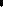 8 01597 4 18 6614д.Селец0,20для строительства и обслуживания одноквартирного жилого дома (код назначения 10902)нетналичие ограничений будет выявлено при установлении границычастная собственность, пожизненное наследуемое владение, арендаэлектро-, водоснабжение, подъездная дорога с асфальтовым покрытиемпредо-ставле-ниебез прове-дения аукциона8 01597 4 09 058 01597 4 18 6615х.Грабники0,22для строительства и обслуживания одноквартирного жилого дома (код назначения 10902)нетналичие ограничений будет выявлено при установлении границычастная собственность, пожизненное наследуемое владение, арендаэлектро-, водоснабжение, подъездная дорога с асфальтовым покрытиемпредо-ставле-ниебез прове-дения аукциона8 01597 4 09 058 01597 4 18 66Контактные телефоны и лица 4 09 05 – Коледюк П.Н. и 4 18 66 – Конон Н.М.Контактные телефоны и лица 4 09 05 – Коледюк П.Н. и 4 18 66 – Конон Н.М.Контактные телефоны и лица 4 09 05 – Коледюк П.Н. и 4 18 66 – Конон Н.М.Контактные телефоны и лица 4 09 05 – Коледюк П.Н. и 4 18 66 – Конон Н.М.Контактные телефоны и лица 4 09 05 – Коледюк П.Н. и 4 18 66 – Конон Н.М.Контактные телефоны и лица 4 09 05 – Коледюк П.Н. и 4 18 66 – Конон Н.М.Контактные телефоны и лица 4 09 05 – Коледюк П.Н. и 4 18 66 – Конон Н.М.Контактные телефоны и лица 4 09 05 – Коледюк П.Н. и 4 18 66 – Конон Н.М.Контактные телефоны и лица 4 09 05 – Коледюк П.Н. и 4 18 66 – Конон Н.М.Контактные телефоны и лица 4 09 05 – Коледюк П.Н. и 4 18 66 – Конон Н.М.Любчанский сельсоветЛюбчанский сельсоветЛюбчанский сельсоветЛюбчанский сельсоветЛюбчанский сельсоветЛюбчанский сельсоветЛюбчанский сельсоветЛюбчанский сельсоветЛюбчанский сельсоветЛюбчанский сельсовет1Новогрудскийрайон,Любчанскийсельсовет, д. Сенно, 1280,19для строительства и обслуживания одноквартирного жилого дома (код назначения 10902)нетналичие ограничений будет выявлено при установлении границыпожизненное наследуемое владениеэлектроснаб-жение, подъездная дорога с асфальтовым покрытиемпредо-ставление без прове-дения аукциона, *дополнительного.дата включения в перечень 14.03.2023г.8 01597 4 33 102Новогрудскийрайон,Любчанскийсельсовет, д. Делятичи,ул. Школьная,170,24для строительства и обслуживания одноквартирного жилого дома (код назначения 10902)нетналичие ограничений будет выявлено при установлении границыпожизненное наследуемое владениеэлектро-, снабжение, подъездная дорога с гравийным покрытиемпредо-ставление без прове-дения аукциона, *дополнительного.дата включения в перечень 14.03.2023г.8 01597 4 33 103Новогрудскийрайон,Любчанскийсельсовет, д. Набережная0,2499для строительства и обслуживания одноквартирного жилого дома (код назначения 10902)424385904101000038в водоохранных зонах рек и водоемов и в охранных зонах электрических сетей напряжением до 1000 вольтчастная собственностьэлектро-, снабжение, подъездная дорога с гравийным покрытиемпредо-ставление по резуль-татам аукцио-на8 01597 4 33 108 01597 3 15 414Новогрудскийрайон,Любчанскийсельсовет, д. Набережная, 340,07для строительства и обслуживания одноквартирного жилого дома (код назначения 10902)нетналичие ограничений будет выявлено при установлении границыпожизненное наследуемое владениеэлектро-, снабжение, подъездная дорога с гравийным покрытиемпредо-ставление без прове-дения аукциона, *дополнительного дата включения в перечень 11.04.2023г.8 01597 4 33 105Новогрудскийрайон,Любчанскийсельсовет, д. Куписк, 1630,12для строительства и обслуживания одноквартирного жилого дома (код назначения 10902)нетналичие ограничений будет выявлено при установлении границыпожизненное наследуемое владениеэлектро-, водоснабжение, подъездная дорога с асфальтовым покрытиемпредо-ставле-ние без прове-дения аукциона, *дополнительного дата включения в перечень 11.04.2023г.8 01597 4 33 106Новогрудскийрайон,Любчанскийсельсовет, д. Куписк, 190,28для строительства и обслуживания одноквартирного жилого дома (код назначения 10902)нетналичие ограничений будет выявлено при установлении границыпожизненное наследуемое владениеэлектро-, водоснабжение, подъездная дорога с асфальтовым покрытиемпредо-ставле-ние без прове-дения аукци-она, *дополнительного дата включения в перечень 11.04.2023г.8 01597 4 33 10Контактный телефон и лицо 3 15 41 – КавецкийС.С. и 4 33 10 – Уласевич С.М.Контактный телефон и лицо 3 15 41 – КавецкийС.С. и 4 33 10 – Уласевич С.М.Контактный телефон и лицо 3 15 41 – КавецкийС.С. и 4 33 10 – Уласевич С.М.Контактный телефон и лицо 3 15 41 – КавецкийС.С. и 4 33 10 – Уласевич С.М.Контактный телефон и лицо 3 15 41 – КавецкийС.С. и 4 33 10 – Уласевич С.М.Контактный телефон и лицо 3 15 41 – КавецкийС.С. и 4 33 10 – Уласевич С.М.Контактный телефон и лицо 3 15 41 – КавецкийС.С. и 4 33 10 – Уласевич С.М.Контактный телефон и лицо 3 15 41 – КавецкийС.С. и 4 33 10 – Уласевич С.М.Контактный телефон и лицо 3 15 41 – КавецкийС.С. и 4 33 10 – Уласевич С.М.Контактный телефон и лицо 3 15 41 – КавецкийС.С. и 4 33 10 – Уласевич С.М.Негневичский сельсоветНегневичский сельсоветНегневичский сельсоветНегневичский сельсоветНегневичский сельсоветНегневичский сельсоветНегневичский сельсоветНегневичский сельсоветНегневичский сельсоветНегневичский сельсовет1аг. Негневичи, ул. Поплавская0,25для строительства и обслуживания одноквартирного жилого дома (код назначения 10902)нетналичие ограничений будет выявлено при установлении границычастная собственность, пожизненное наследуемое владение, арендаэлектро-,газо-водоснабжение, подъездная дорога с асфальтным покрытиемпредо-ставле-ние без прове-дения аукциона8 01597 6 12 01,6 12 038 015974 33 10Контактные телефоны и лица 6 12 01 – Макрушич А.Г., 6 12 03 – Шурак Л.П. и 4 33 10 - Камашило С.В.Контактные телефоны и лица 6 12 01 – Макрушич А.Г., 6 12 03 – Шурак Л.П. и 4 33 10 - Камашило С.В.Контактные телефоны и лица 6 12 01 – Макрушич А.Г., 6 12 03 – Шурак Л.П. и 4 33 10 - Камашило С.В.Контактные телефоны и лица 6 12 01 – Макрушич А.Г., 6 12 03 – Шурак Л.П. и 4 33 10 - Камашило С.В.Контактные телефоны и лица 6 12 01 – Макрушич А.Г., 6 12 03 – Шурак Л.П. и 4 33 10 - Камашило С.В.Контактные телефоны и лица 6 12 01 – Макрушич А.Г., 6 12 03 – Шурак Л.П. и 4 33 10 - Камашило С.В.Контактные телефоны и лица 6 12 01 – Макрушич А.Г., 6 12 03 – Шурак Л.П. и 4 33 10 - Камашило С.В.Контактные телефоны и лица 6 12 01 – Макрушич А.Г., 6 12 03 – Шурак Л.П. и 4 33 10 - Камашило С.В.Контактные телефоны и лица 6 12 01 – Макрушич А.Г., 6 12 03 – Шурак Л.П. и 4 33 10 - Камашило С.В.Контактные телефоны и лица 6 12 01 – Макрушич А.Г., 6 12 03 – Шурак Л.П. и 4 33 10 - Камашило С.В.Петревичский сельсоветПетревичский сельсоветПетревичский сельсоветПетревичский сельсоветПетревичский сельсоветПетревичский сельсоветПетревичский сельсоветПетревичский сельсоветПетревичский сельсоветПетревичский сельсовет1аг. Петревичиул.Садовая0,15для строительства и обслуживания одноквартирного жилого дома (код назначения 10902)нетналичие ограничений будет выявлено при установлении границычастная собственность, пожизненное наследуемое владение, арендаэлектро-, газоснаб-жение, подъездная дорога с гравийным покрытиемпредо-ставле-ние без прове-дения аукциона8 01597 6 08 108 01597 4 18 662аг. Петревичиул. Маяковского0,15для строительства и обслуживания одноквартирного жилого дома (код назначения 10902)нетналичие ограничений будет выявлено при установлении границычастная собственность, пожизненное наследуемое владение, арендаэлектро-, газоснаб-жение, подъездная дорога с гравийным покрытиемпредо-ставле-ние без прове-дения аукциона8 01597 6 08 108 01597 4 18 663д. Налибокиул. Горная0,15для строительства и обслуживания одноквартирного жилого дома (код назначения 10902)нетналичие ограничений будет выявлено при установлении границычастная собственность, пожизненное наследуемое владение, арендаэлектро-снабжение, подъездная дорога с гравийным покрытиемпредо-ставле-ние без прове-дения аукциона8 01597 6 08 108 01597 4 18 664д. Налибокиул. Горная0,16для строительства и обслуживания одноквартирного жилого дома (код назначения 10902)нетналичие ограничений будет выявлено при установлении границычастная собственность, пожизненное наследуемое владение, арендаэлектро-снабжение, подъездная дорога с гравийным покрытиемпредо-ставле-ние без прове-дения аукциона8 01597 6 08 108 01597 4 18 665д. Островна0,15для строительства и обслуживания одноквартирного жилого дома (код назначения 10902)нетналичие ограничений будет выявлено при установлении границычастная собственность, пожизненное наследуемое владение, арендаэлектро-снабжение, подъездная дорога с гравийным покрытиемпредо-ставле-ние без прове-дения аукциона8 01597 6 08 108 01597 4 18 666д. Островна0,15для строительства и обслуживания одноквартирного жилого дома (код назначения 10902)нетналичие ограничений будет выявлено при установлении границычастная собственность, пожизненное наследуемое владение, арендаэлектро-снабжение, подъездная дорога с гравийным покрытиемпредо-ставле-ние без прове-дения аукциона8 01597 6 08 108 01597 4 18 667д. Островна0,15для строительства и обслуживания одноквартирного жилого дома (код назначения 10902)нетналичие ограничений будет выявлено при установлении границычастная собственность, пожизненное наследуемое владение, арендаэлектро-снабжение, подъездная дорога с гравийным покрытиемпредо-ставле-ние без прове-дения аукциона8 01597 6 08 108 01597 4 18 668д. Налибоки ул.Дольная д.250,25для строительства и обслуживания одноквартирного жилого дома (код назначения 10902)нетналичие ограничений будет выявлено при установлении границыпожизненное наследуемое владениеэлектро-, водоснабжение, подъездная дорога с асфальтовым покрытиемпредо-ставле-ние без прове-дения аукциона, *дополнительного дата включения в перечень 3.05.20238 01597 418669д.Пудино0,22для строительства и обслуживания одноквартирного жилого дома (код назначения 10902)нетналичие ограничений будет выявлено при установлении границычастная собственность, пожизненное наследуемое владение, арендаэлектро-, водоснабжение, подъездная дорога с асфальтовым покрытиемэлектро-, водоснабжение, подъездная дорога с асфальтовым покрытием8 01597 41866Контактные телефоны и лица 6 08 10 – Гиринович С.С. и 4 18 66 – Конон Н.М.Контактные телефоны и лица 6 08 10 – Гиринович С.С. и 4 18 66 – Конон Н.М.Контактные телефоны и лица 6 08 10 – Гиринович С.С. и 4 18 66 – Конон Н.М.Контактные телефоны и лица 6 08 10 – Гиринович С.С. и 4 18 66 – Конон Н.М.Контактные телефоны и лица 6 08 10 – Гиринович С.С. и 4 18 66 – Конон Н.М.Контактные телефоны и лица 6 08 10 – Гиринович С.С. и 4 18 66 – Конон Н.М.Контактные телефоны и лица 6 08 10 – Гиринович С.С. и 4 18 66 – Конон Н.М.Контактные телефоны и лица 6 08 10 – Гиринович С.С. и 4 18 66 – Конон Н.М.Контактные телефоны и лица 6 08 10 – Гиринович С.С. и 4 18 66 – Конон Н.М.Контактные телефоны и лица 6 08 10 – Гиринович С.С. и 4 18 66 – Конон Н.М.Щорсовский сельсоветЩорсовский сельсоветЩорсовский сельсоветЩорсовский сельсоветЩорсовский сельсоветЩорсовский сельсоветЩорсовский сельсоветЩорсовский сельсоветЩорсовский сельсоветЩорсовский сельсовет1д. Лавришево0,25для строительства и обслуживания одноквартирного жилого дома (код назначения 10902)нетналичие ограничений будет выявлено при установлении границычастная собственность, пожизненное наследуемое владение, арендаэлектро-,газо-, водоснабжение, подъездная дорога с асфальтным покрытиемпредо-ставле-ние без прове-дения аукциона8 01597 3 19 868 01597 3 19 878 015974 33 102д. Гнесичи0,2498для строительства и обслуживания одноквартирного жилого дома (код назначения 10902)424386001601000206наличие ограничений в охранных зонах электрических сетей напряжением до 1000 вольт, площадью 0,0076 и земли находящиеся на территории, подвергшейся радиоактивному загрязнению (зона проживания с периодическим радиационным контролем) площадью 0,2498 гачастная собственностьэлектро-, водоснабжение, подъездная дорога с асфальтным покрытиемпредоста-вление по результа-там аукциона8 01597 3 19 868 01597 3 19 878 015974 33 103д. Болотце0,0050для строительства и обслуживания одноквартирного жилого дома (код назначения 10902)нетналичие ограничений будет выявлено при установлении границыпожизненное наследуемое владениеэлектро-снабжение, подъездная дорога с асфальтным покрытиемпредо-ставление без прове-дения аукциона, *допол-нительно-го8 01597 3 19 868 01597 3 19 878 015974 33 104д. Болотце0,0400для строительства и обслуживания одноквартирного жилого дома (код назначения 10902)нетналичие ограничений будет выявлено при установлении границыпожизненное наследуемое владениеэлектро-снабжение, подъездная дорога с асфальтным покрытиемпредо-ставление без прове-дения аукциона, *допол-нительного8 01597 3 19 868 01597 3 19 878 015974 33 105д. Гнесичи0,0800для строительства и обслуживания одноквартирного жилого дома (код назначения 10902)нетналичие ограничений будет выявлено при установлении границыпожизненное наследуемое владениеэлектро-, водоснабжение, подъездная дорога с асфальтным покрытиемпредо-ставление без прове-дения аукциона, *допол-нительного, включен решением от 16.05.2023г8 01597 3 19 868 01597 3 19 878 015974 33 10Контактные телефоны и лица 3 19 86 – Марушко О.М., 3 19 87 – Козляк Л.А. и 4 33 10 - Камашило С.В.Контактные телефоны и лица 3 19 86 – Марушко О.М., 3 19 87 – Козляк Л.А. и 4 33 10 - Камашило С.В.Контактные телефоны и лица 3 19 86 – Марушко О.М., 3 19 87 – Козляк Л.А. и 4 33 10 - Камашило С.В.Контактные телефоны и лица 3 19 86 – Марушко О.М., 3 19 87 – Козляк Л.А. и 4 33 10 - Камашило С.В.Контактные телефоны и лица 3 19 86 – Марушко О.М., 3 19 87 – Козляк Л.А. и 4 33 10 - Камашило С.В.Контактные телефоны и лица 3 19 86 – Марушко О.М., 3 19 87 – Козляк Л.А. и 4 33 10 - Камашило С.В.Контактные телефоны и лица 3 19 86 – Марушко О.М., 3 19 87 – Козляк Л.А. и 4 33 10 - Камашило С.В.Контактные телефоны и лица 3 19 86 – Марушко О.М., 3 19 87 – Козляк Л.А. и 4 33 10 - Камашило С.В.Контактные телефоны и лица 3 19 86 – Марушко О.М., 3 19 87 – Козляк Л.А. и 4 33 10 - Камашило С.В.Контактные телефоны и лица 3 19 86 – Марушко О.М., 3 19 87 – Козляк Л.А. и 4 33 10 - Камашило С.В.